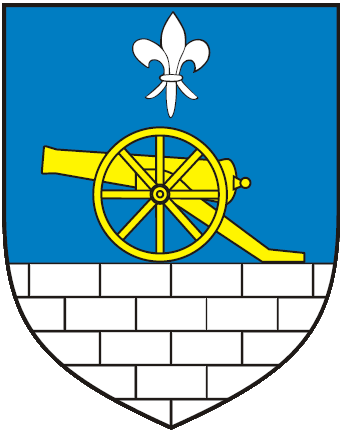 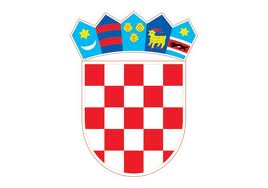            REPUBLIKA HRVATSKA				    BJELOVARSKO BILOGORSKA ŽUPANIJA			                OPĆINA SIRAČ             OPĆINSKO VIJEĆE	Na temelju članka 108. i članka 110. stavka 2. Zakona o proračunu ("Narodne novine" br. 87/08, 136/12 i 15/15) i članka 15. stavka 3. Pravilnika o polugodišnjem i godišnjem izvještaju o izvršenju proračuna (Narodne novine br. 24/13,102/17,1/20) članka 32 i 94. Statuta Općine Sirač („Županijski glasnik – Službeno glasilo Bjelovarsko-bilogorske županije“ br. 19/09, 06/10, 03/13 i 1/18), Općinsko vijeće Općine Sirač na svojoj 31. sjednici 7. saziva održanoj 14. rujna 2020. godine donosi:ODLUKUo prihvaćanju Polugodišnjeg izvještaja o izvršenju Proračuna Općine Sirač za razdoblje 1. siječnja do 30. lipnja 2020. godineČlanak 1.	Prihvaća se Polugodišnji izvještaj o izvršenju Proračuna Općine Sirač za razdoblje 1. siječnja do 30. lipnja 2020. godine. Članak 2.Polugodišnji izvještaj o izvršenju Proračuna Općine Sirač za razdoblje 1. siječnja do 30. lipnja 2020. godine nalazi se u privitku ove Odluke i čini njezin sastavni dio.Članak 3.	Ova Odluka objavit će se u „Županijskom glasniku – Službeno glasilo Bjelovarsko bilogorske županije“  i na internetskim stranicama Općine Sirač, a stupa na snagu osam dana od dana objave.KLASA: 400-08/20-01-6URBROJ: 2111/04-01-20-2	Sirač, 14. rujan 2020. godine																			Predsjednik vijeća:									        ____________________									         Stjepan Juraić, ing. str.